PRESS RELEASESub: National Conference organized by NPTI (Eastern Region), Durgapur in association with DVC NPTI (Eastern Region), Durgapur in association with DVC, supported by ERLDC (POSOCO) organised a 2 day long National conference on “Energy Transition & Future Challenges of Indian Power Sector” at Kolkata. Sh R.N. Singh , Hon’ble Chairman , Damodar Valley Corporation attended Valedictory Function of the National conference on “Energy Transition & Future Challenges of Indian Power Sector” on 24.06.2022 at Kolkata.He highlighted the theme of the National Conference and stressed upon need and necessity of addressing the future issues & challenges of Indian Power sector.  Sh. M. Raghu Ram Member (Technical), DVC touched upon the issues and challenges of the Energy Transition being taking place in the country. The Conference was inaugurated by Chief Guest Sh. S. Suresh Kumar, IAS Addl. Chief Secretary (Power), Govt. of West Bengal. Sh. Shishir Sinha, IAS (Retd) the Hon’ble Chairperson, Bihar Electricity Regulatory Commission explained various future challenges to be faced by the  power system operators. Dr. TriptaThakur, Director General, NPTI added the need of hands on training to the power professional specially giving stress upon Distribution segment.Sh. Rajanvir Singh Kapur, Managing Director, WB Transport Corporation stated the importance and future of Electric Vehicles in transportation area. Sh. Arup Sarkar, Member (Finance), DVC touched upon the issues and challenges of the Energy Transition along with grid integration. Sh. S.K. Soonee, the former and founder CEO, POSOCO gave overview of past, present and future of the power system network and its topology. Dr John Mathai, Member Secretary, DVC stated the importance of Energy Transition and a future road map of the power sector.Dr S. P. Gon Chaudhuri, Ex. Managing Director, WBREDA explained in details future challenges of Energy transition. Sh. D.P. Bhargava, MD, Teesta Urja Ltd shared his experience in forthcoming Energy Transition of the Indian Power sector. Sh. Rajib Sutradhar, ED, ERLDC, POSOCO, stated about the power system operation.More than 150 Delegates from DVC, NHPC, WBPDCL, PFC, IIT Patna, TEESTAURJA, OPTCL, GRIDCO, CESC, POWERGRID, WBSETCL, BPSCL, NTPC-SAIL, Jadavpur University, ERPC, BEE, JUSNL, CEA attended the program. *********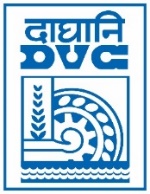 Damodar Valley CorporationInformation & Public Relations DepartmentDVC Towers, VIP Road, Kolkata – 700 054Contact: (033) 6607-2128E-mail : cpro@dvc.gov.in